Broadstone First School  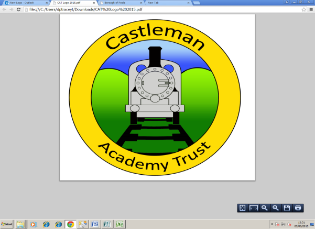 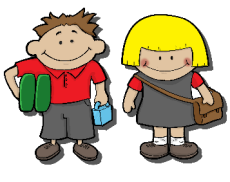 Virtual Sports Day Certificate                                      Awarded to                              ……………………………………………………………………………………………………………………..                                                                                     For participating in Sports Day                                                                        Well done                                                                                                            Signed Mrs Wood      Date 26/06/20                                                                                                                                                                                                                                                                          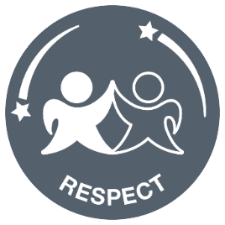 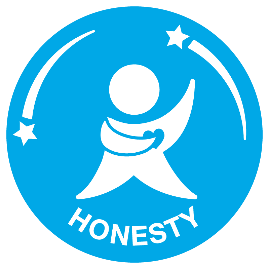 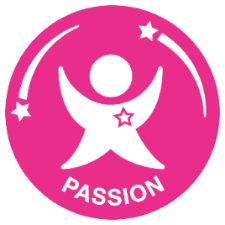 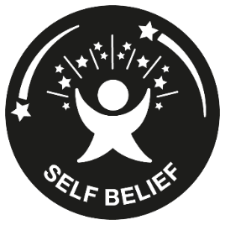 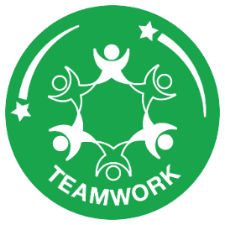 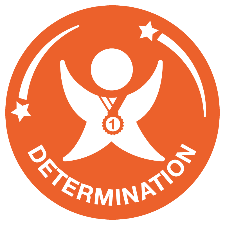 